Тема Рисование «Современная военная техника».Программные задачи:Продолжать учить детей рисовать современную военную технику: танки, самолеты, вертолеты, подводные лодки с опорой на схемы. Закреплять навыки работы с сухими изобразительными материалами: фломастерами, цветными карандашами, цветными мелками. Предлагать соединять в одном рисунке разные материалы для создания выразительного образа. Развивать умение вписывать композицию в лист, закрашивать весь рисунок. Развивать воображение и самостоятельность. Вызвать у детей положительное эмоциональное настроение посредством музыкального сопровождения их деятельности. 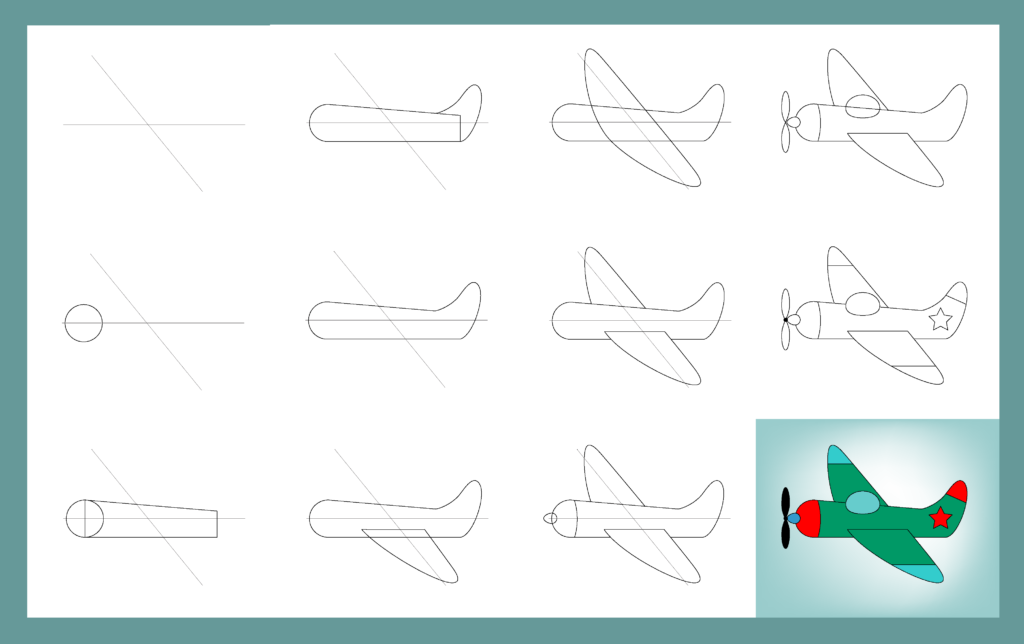 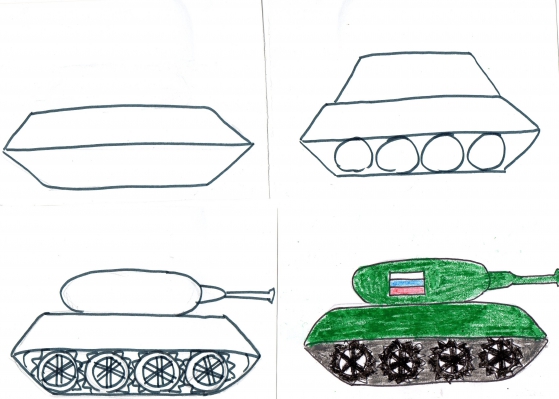 